Аннотация к дополнительной образовательной программе общеразвивающей направленности (для взрослых)«Сохранение и поддержание здоровья через организацию режима двигательной активности и рационального питания»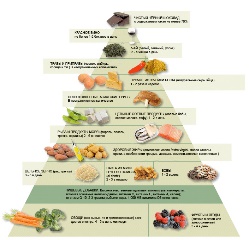 1.Цели реализации программы. Дополнительная общеобразовательная программа общеразвивающей направленности для взрослых, предназначена для повышения общей психолого-педагогической культуры родителей; систематизации и обобщения у родителей знаний по вопросам сохранения и поддержания здоровья детей и подростков; формирование ответственности за охрану и сохранение физического здоровья детей и подростков. 2. Характеристика основных функций и (или) уровней квалификацииПрограмма разработана в соответствии с:- Федеральным законом «Об образовании в РФ» от 29.12.2012 г. №273-ФЗ;- профессиональным стандартом «Педагог (педагогическая деятельность в сфере дошкольного образования) (воспитатель)» (утвержден приказом Минтруда России от 18 октября 2013 г. № 544н);- требованиями ФГОС СПО по специальности 44.02.01 «Дошкольное образование (утвержден Приказом Министерства образования и науки РФ от 27 октября 2014 г. № 1351);- приказом Минпросвещения России от 09.11.2018 № 196 «Об утверждении Порядка организации и осуществления образовательной деятельности по дополнительным общеобразовательным программам». К освоению программы допускаются все желающие лица без ограничений по уровню образования, в т.ч. граждане 50+, женщины, находящиеся в декретном отпуске по уходу за детьми, лица с ОВЗ (легкой степени проявления нозологий). После освоения дополнительной образовательной программы общеразвивающей направленности (для взрослых) слушателям выдается Сертификат о прохождении курсов дополнительного образования для взрослых общеразвивающей направленности в объеме 36 часа.№ п/пСодержание совершенствуемой или вновь формируемой компетенции1повышение компетентности в вопросах физического воспитания и развития детей и подростков; 2осознание значимости родительской педагогической деятельности;3планирование, организация и проведение совместной деятельности с детьми и подростками по физическому воспитанию и оздоровлению в соответствии с правилами техники безопасности и правилами СаНПиН;4использовать элементы здоровьесберегающих технологий в процессе семейного воспитания детей и подростков;5актуализация позитивной позиции родителей, способствующей влиянию на формирование личности детей и подростков;6использование современных цифровых технологий в процессе организации консультаций детей и подростков по основам здорового образа жизни